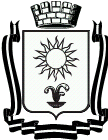 ПОСТАНОВЛЕНИЕАДМИНИСТРАЦИИ ГОРОДА-КУРОРТА КИСЛОВОДСКАСТАВРОПОЛЬСКОГО КРАЯОб утверждении Порядка реализации проекта «Школа предпринимателя» на территории городского округа города-курорта КисловодскаВ целях реализации государственной политики в области развития малого и среднего предпринимательства на территории городского округа города-курорта Кисловодска, в соответствии с Федеральным законом от 24 июля 2007 года № 209-ФЗ «О развитии малого и среднего предпринимательства в Российской Федерации», Законом Ставропольского края от 15 октября 2008 года № 61-кз «О развитии и поддержке малого и среднего предпринимательства», на основании Устава городского округа города-курорта Кисловодска, администрация города-курорта КисловодскаПОСТАНОВЛЯЕТ:1. Утвердить прилагаемый Порядок реализации проекта «Школа предпринимателя» на территории городского округа города-курорта Кисловодска (далее - Порядок).2. Управлению по экономике и инвестициям администрации города-курорта Кисловодска обеспечить выполнение настоящего Порядка.3. Информационно-техническому отделу администрации города- курорта Кисловодска опубликовать настоящее постановление в городском общественно-политическом еженедельнике «Кисловодская газета» и разместить на официальном сайте администрации города-курорта Кисловодска в сети «Интернет».4. Контроль за выполнением настоящего постановления возложить на заместителя главы администрации города-курорта Кисловодска                  А.П. Данилова.5. Настоящее постановление вступает в силу со дня его официального опубликования.Главагорода-курорта Кисловодска                                                             Е.И. Моисеев          город-курорт Кисловодск     №